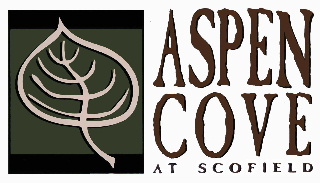 UPCOMING EVENTTUESDAY JUNE 2ND AND WEDNESDAY JUNE 3RDROADS WILL BE CLOSED FOR DUST CONTROLPLEASE PLAN ACCORDINGLYQUESTIONS PLEASE CONTACT THE BOARD AT ASPENCOVEHOA.ORG